ΣΥΜΒΑΣΗ ΑΝΑΘΕΣΗΣ ΕΡΓΟΥ ΣΤΟ ΠΛΑΙΣΙΟ ΕΡΕΥΝΗΤΙΚΟΥ ΕΡΓΟΥΣτην Αθήνα σήμερα την …………………………………….,αφενός:α) ο Ειδικός Λογαριασμός Κονδυλίων Έρευνας του Εθνικού Μετσόβιου Πολυτεχνείου (ΕΛΚΕ ΕΜΠ), που εδρεύει στην Αθήνα, στην οδό Πατησίων 42, Τ.Κ: 106 82, (ΑΦΜ: 099793475, Δ.Ο.Υ.: Δ΄ Αθηνών) και διέπεται από τις διατάξεις του Νόμου 4957/2022 (ΦΕΚ Α 141/21.07.2022) όπως τροποποιήθηκε και ισχύει, νομίμως εκπροσωπούμενος από τον Καθ. Εμμανουήλ Βαρβαρίγο, Πρόεδρο της Επιτροπής Ερευνών του ΕΛΚΕ ΕΜΠ,β) Ο/Η …………….……………………………………………………, Επιστημονικός Υπεύθυνος του Ερευνητικού Έργου με τίτλο «………………………….……………………………………………………………………….……………………………………………………… ………………………………………………………………………………………………..…………………………………………….....................» με κωδικό…………………………………… που εγκρίθηκε από την Επιτροπή Ερευνών Ειδικού Λογαριασμού Κονδυλίων Έρευνας (ΕΕ/ΕΛΚΕ) στις ………………………………… ,και αφετέρου: Ο/Η ………………..……………………………..........................................………… του …………………….……………………………., επαγγέλματος ………………….……………………………………………., κάτοικος …..………………………..……………………………. (πόλη, δ/νση), κάτοχος του υπ’ αριθ. ………………….………… ΔΑΤ που εκδόθηκε στις ….…..……………., με ΑΦΜ ……………………….υπαγόμενος στη Δ.Ο.Υ.…………………………….., που στο εξής θα αναφέρεται ως “Δικαιούχος”,συμφώνησαν και συναποδέχθηκαν τα εξής:Στα πλαίσια του ως άνω ερευνητικού έργου, ο πρώτος συμβαλλόμενος, ΕΛΚΕ ΕΜΠ, αναθέτει στο δεύτερο, Δικαιούχο, τις ακόλουθες εργασίες που αποτελούν μέρος του ανωτέρω ερευνητικού έργου:	
«…………………………………………………………………………………………………………………………………......................................... ………………………………………………………………………………………………………………………………………………………………..……». Το συνολικό κόστος της σύμβασης για την αμοιβή του Δικαιούχου για την εκτέλεση του ανωτέρω ερευνητικού έργου συμφωνείται στο ποσό των …….…………..€, περιλαμβανομένου του αναλογούντος ΦΠΑ, όπου απαιτείται. Στο συμφωνηθέν ποσό  περιλαμβάνεται και κάθε νόμιμη επιβάρυνση εκ της παρούσης συμβάσεως υπέρ παντός τρίτου και του Ελληνικού Δημοσίου, καθώς και η κατά νόμο προβλεπόμενη ασφαλιστική εισφορά του Δικαιούχου/ασφαλισμένου και εργοδότη, εφόσον απαιτείται.Το ερευνητικό έργο θα εκτελεστεί στο διάστημα από …../…../201…. μέχρι …../…../201…. .  Ο Δικαιούχος θα εκτελέσει αυτοπροσώπως το ερευνητικό έργο που αναλαμβάνει. Το ερευνητικό έργο τελεί υπό την γενικότερη επίβλεψη του Επιστημονικού Υπευθύνου, που θέτει τις γενικές παραμέτρους εκτέλεσής του.Η αμοιβή καταβάλλεται δεδουλευμένη, είτε τμηματικά είτε κατ’ αποκοπή συναρτώμενη από την πρόοδο εκτελέσεως και την κατά τμήματα παράδοση του ερευνητικού έργου, υπό τον όρο πιστώσεως του Λογαριασμού μετά από πιστοποίηση και εντολή του Επιστημονικού Υπευθύνου του ερευνητικού έργου.Η εκτέλεση του ερευνητικού έργου θα γίνει χωρίς δεσμεύσεις ωραρίου.Οι δαπάνες για τυχόν μετακινήσεις στο πλαίσιο της σύμβασης θα καταβάλλονται από τον ΕΛΚΕ σε βάρος του προϋπολογισμού του ερευνητικού έργου σύμφωνα με τον κανονισμό του ΕΛΚΕ, μετά από εντολή του Επιστημονικού Υπευθύνου.Για την πραγμάτωση του ερευνητικού έργου παρέχεται κατά τις ανάγκες του ερευνητικού έργου η δυνατότητα στο Δικαιούχο, μετά από έγκριση του Επιστημονικού Υπευθύνου να εκτελεί το ερευνητικό έργο ολικά ή μερικά στους χώρους και τις εγκαταστάσεις του ΕΜΠ, υποχρεούμενος να χρησιμοποιεί επιμελώς τα εμπιστευθέντα σε αυτόν πράγματα ευθυνόμενος σε αντίθετη περίπτωση για τις επιζήμιες συνέπειες. Σε περίπτωση που η εκτέλεση του ερευνητικού έργου, που έχει ανατεθεί στο Δικαιούχο, καθίσταται αδύνατη λόγω ανωτέρας βίας, ο Δικαιούχος δεν έχει δικαίωμα σε καμία αμοιβή.  Η εκτέλεση τμήματος μόνο του ερευνητικού έργου παρέχει αξίωση για αντίστοιχη αμοιβή.Ο ΕΛΚΕ δύναται, μετά από πρόταση του Επιστημονικού Υπευθύνου να καταγγείλει και να λύσει μονομερώς την παρούσα σύμβαση, εφόσον υφίσταται σοβαρός λόγος, μετά από σχετική έγγραφη ανακοίνωση προς το Δικαιούχο. Σοβαρός λόγος καταγγελίας της σύμβασης αποτελεί ενδεικτικά η διακοπή χρηματοδότησης του ερευνητικού έργου.Σε περίπτωση διακοπής, για οποιονδήποτε λόγο,  του ερευνητικού έργου ή και καταγγελίας της σύμβασης από τον ΕΛΚΕ, θα καταβληθεί ποσοστό μόνο της ως άνω αμοιβής, που αντιστοιχεί στο μέχρι της διακοπής ή της καταγγελίας πραγματικό εκτελεσθέν ερευνητικό έργο.Ο Δικαιούχος υποχρεούται να τηρεί εμπιστευτικές τις περιεχόμενες σε γνώση του, στο πλαίσιο εκτέλεσης του ερευνητικού έργου, πληροφορίες και στοιχεία και να μην τα χρησιμοποιεί για σκοπούς εκτός του πλαισίου αυτού, άνευ έγγραφης έγκρισης του Επιστημονικού Υπευθύνου.Τα δικαιώματα βιομηχανικής ιδιοκτησίας που αφορούν στο ερευνητικό έργο που θα παραχθεί , ανήκουν αποκλειστικά στο ΕΜΠ, εκτός και αν αλλιώς ρυθμίζεται από τη σύμβαση χρηματοδότησης. Εξαιρούνται τα στοιχεία για τα οποία υπάρχει ήδη δικαίωμα βιομηχανικής ιδιοκτησίας. Το ΕΜΠ μπορεί  να εκχωρήσει το δικαίωμα βιομηχανικής ιδιοκτησίας σε τρίτους εν όλω ή εν μέρει και με τους όρους που το ίδιο θα θεσπίσει. Ο Δικαιούχος αναγνωρίζει ότι ο ΕΛΚΕ ΕΜΠ προβαίνει σε συλλογή και επεξεργασία των προσωπικών του δεδομένων στο πλαίσιο των μεταξύ τους συμβατικών σχέσεων και σύμφωνα με τα προβλεπόμενα στο Γενικό Κανονισμό Προσωπικών Δεδομένων 2016/679 και στο ειδικότερο ρυθμιστικό πλαίσιο εφαρμογής του, τόσο κατά τη διάρκεια ισχύος όσο και μετά την καθοιονδήποτε τρόπο λύση ή λήξη των συμβατικών σχέσεων για όσο χρονικό διάστημα ορίζεται από το εκάστοτε ισχύον νομικό και κανονιστικό πλαίσιο, και συγκατατίθεται σε αυτήν. Σκοπός της συλλογής και επεξεργασίας των προσωπικών δεδομένων του Δικαιούχου εκ μέρους του ΕΛΚΕ ΕΜΠ είναι η εκπλήρωση των υποχρεώσεων που απορρέουν από τις συμβατικές τους σχέσεις. Ο Δικαιούχος ενημερώνεται και αποδέχεται ότι πιθανοί αποδέκτες των προσωπικών δεδομένων του τυγχάνουν οι ασφαλιστικοί φορείς, το Υπουργείο Εργασίας, οι αρμόδιες ΔΟΥ, ο ΟΑΕΔ, η πλατφόρμα ΔΙΑΥΓΕΙΑ, οι ορκωτοί ελεγκτές ή ελεγκτές προγραμμάτων/έργων καθώς και οποιαδήποτε άλλη διοικητική, φορολογική, εποπτική, δικαστική ή άλλη Δημόσια Αρχή ή γενικά νομικό ή φυσικό πρόσωπο προς το οποίο ενδέχεται βάσει νόμου ή δικαστικής απόφασης, να απορρέει σχετική υποχρέωση του ΕΛΚΕ ΕΜΠ να ανακοινώνει τα προσωπικά του δεδομένα.Ο Δικαιούχος οφείλει να ενημερώνει εγγράφως τον ΕΛΚΕ ΕΜΠ για κάθε τυχόν μεταβολή των προσωπικών του δεδομένων. Ο Δικαιούχος επίσης δικαιούται να ασκήσει τα δικαιώματα της πρόσβασης, της διόρθωσης ανακριβών στοιχείων, και υπό τις προϋποθέσεις του νόμου της διαγραφής, περιορισμού της επεξεργασίας, φορητότητας, εναντίωσης στην επεξεργασία αυτών, και εξασφάλισης ανθρώπινης παρέμβασης σε αυτοματοποιημένες διαδικασίες. Σε περίπτωση μη ικανοποίησης των ως άνω δικαιωμάτων ο Δικαιούχος έχει δικαίωμα προσφυγής στην αρμόδια εποπτική αρχή (ΑΠΔΠΧ).Η σύμβαση αυτή μετά την ανάγνωση και βεβαίωση υπογράφεται σε δύο (2) όμοια πρωτότυπα, από τα οποία το πρώτο κατατίθεται στον Ειδικό Λογαριασμό Κονδυλίων Έρευνας ΕΜΠ και το δεύτερο παραλαμβάνεται από τον/την Δικαιούχο.ΟΙ ΣΥΜΒΑΛΛΟΜΕΝΟΙ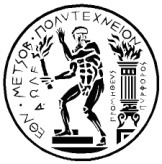 ΕΘΝΙΚΟ ΜΕΤΣΟΒΙΟ ΠΟΛΥΤΕΧΝΕΙΟΕΙΔΙΚΟΣ ΛΟΓΑΡΙΑΣΜΟΣ ΚΟΝΔΥΛΙΩΝ ΕΡΕΥΝΑΣΟ Πρόεδρος της ΕΕ/ΕΛΚΕΟ/Η ΔικαιούχοςΟ/Η Επιστημονικός ΥπεύθυνοςΚαθ. Εμμανουήλ Βαρβαρίγος………………………….…………………………